Measurement, Uncertainty and Scientific Notation: Quiz 3b Make sure to SHOW ALL WORK in ONE CHAIN CONVERSION.A nice sized diamond is ¾ of a carat (k).  If 1 carat weighs 200. mg.  What is the weight of a ¾ carat diamond in grams?A typical car has 150 horsepower.  How many watts is this? (745.7 watts = 1 horsepower)Answers: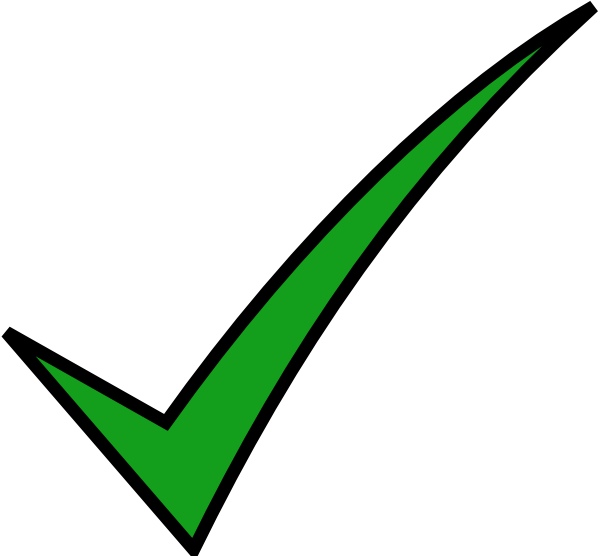 Both in 1-Chain Conversion